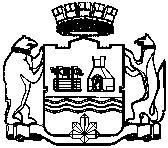 АДМИНИСТРАЦИЯ ГОРОДА ЕКАТЕРИНБУРГАДЕПАРТАМЕНТ ОБРАЗОВАНИЯРАСПОРЯЖЕНИЕ17.02.2017	№	858/46/36внесении изменений в распоряжение Управления образования от 22.11.20162561/46/36 «Об утверждении Положения о порядке учета детей, подлежащих обучению по образовательным программам дошкольногообразования в муниципальном образовании «город Екатеринбург»На основании Решения Екатеринбургской городской Думы от 24.01.2017 №2/59 «О внесении изменений в решение Екатеринбургской городской Думы от 24.06.2014 № 20/18 «Об утверждении Положения «Об Управлении образования Администрации города Екатеринбурга»Внести в приложение к распоряжению Управления образования от 22.11.2016 № 2561/46/36 «Об утверждении Положения о порядке учета детей, подлежащих обучению по образовательным программам дошкольного образования в муниципальном образовании «город Екатеринбург» следующие изменения:по всему тексту слова «Управление образования» заменить словами «Департамент образования»;по всему тексту слова «районные отделы образования» заменить словами «районные Управления образования».Главному специалисту Департамента образования Расеву А.В. обеспечить размещение распоряжения на сайте Департамента образования в разделе «Документы».Контроль за исполнением распоряжения возложить на заместителя начальника Управления образования Кречетову Е.В.Начальник Департамента	Е.А.СибирцеваВр-1109879